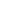 Александр Федосов, Брянск Управление имущественных отношений Брянской области распределяло земельные участки для строительства, в том числе многоэтажных домов, без проведения предусмотренных законом аукционов. Такое заключение сделали специалисты Брянского управления Федеральной антимонопольной службы.Поручение о проверке дали правительство страны и ФАС. Антимонопольщики обнаружили "признаки нарушения законодательства Российской Федерации" в действиях управления, к которому ранее предъявляла претензии и прокуратура. В частности, оно оказалось причастным к скандальной истории выделения федерального леса под строительство гипермаркета. Никто из чиновников управления наказания не понес.Судя по всему, с них берут пример и на местах. Проверив администрацию Почепского района, антимонопольщики выявили признаки нарушения законодательства при проведении аукционов на заключение договоров аренды земельных участков и купли-продажи муниципального имущества. А Севская районная больница попалась на "массе существенных нарушений" закона при проведении запроса котировок на прокладку и монтаж линии связи, сообщили в антимонопольном управлении.Опубликовано на Интернет-портале "Российской Газеты" (зарегистрирован в Роскомнадзоре 21.06.2012 г. Номер свидетельства ЭЛ№ ФС 77-50379)18 августа .Просим обратить внимание на то, что в разных по времени подписания и региону распространения выпусках газеты текст статьи может несколько различаться. Для получения дословного текста публикации воспользуйтесь платной подпиской на получение точных полных текстов газетных публикаций